     	De Beekse krant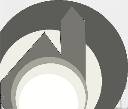 Jaargang 9, nummer 1Nieuws van het bewonersplatformIn samenspraak met de basisschool is aan de gemeente Zomergem gevraagd om een fietssuggestiestrook te voorzien in Korte Boeken.   De gemeente Zomergem adiviseert hierbij negatief op basis van volgende argumenten:De verkeerscommissie adviseert hierbij negatief.Fietssuggestiestroken geven een vals gevoel van veiligheid.Ook fietsersbonden hebben zich hierover al meermaals negatief uitgesproken.Fietssuggestiestroken buiten de 50km-zone is niet aangewezen.We hebben slechte ervaring met fietssuggestiestroken in de Azaleastraat.Aan de gemeente Waarschoot is gevraagd om het kerkhof intensiever te onderhouden, vooral de zone zonder graven ligt er vaak slordig bij.De gemeente Waarschoot blijft ijveren voor een veiligere oversteek over de N9 ter hoogte van de Lege Voorde.  Het Agentschap voor Wegen en Verkeer (AWV) heeft de voorbije maanden tellingen gedaan en is van oordeel dat er onvoldoende overstekende fietsers en voetgangers zijn voor ingrijpende maatregelen.  AWV is wel bereid om een oversteek met middenberm te voorzien, indien de middenstrook voor afslaand verkeer richting Lege Voorde hiervoor wordt ingenomen.   De gemeente Waarschoot is bereid om de voorgestelde pistes verder te onderzoeken, maar wenst voorafgaandelijk alle Bekenaren hierover te horen. Het bewonersplatform Beke zal de inwoners van Lege en Hoge Voorde, Veldeken, Grote Baan en Leeuw van Vlaanderenlaan hierover bevragen.  De plannen kunnen worden ingekeken op zondag 11 december van 10uur  tot 11.30uur in de bibliotheek met gelegenheid tot vraagstelling.  Zie ook verder.Eerder werd al in de pers en in het informatieblad van Zomergem gemeld dat de gemeente Zomergem tot 500 000 euro (!) zal investeren in de dorpskern van Beke: Aanleggen van een ontmoetingsplaats tussen de bibliotheek en de zaal De Priem.  Vernieuwen van het kerkplein met o.a.  meer aangeduide parkeerplaatsen (ook naast de kerk). Waarschoot zal ook 40 000 euro investeren in het project dorpskern Beke. Doortrekken van de Priemwegel van de Bekestraat tot de Oude Staatsbaan zodat de hoofdingang van de school kan verplaatst worden naar de Priemwegel.  Vernieuwen van de voetpaden in de Oude Staatsbaan.  Aanbrengen van nieuwe (energiezuinige) LED-verlichting in de Oude Staatsbaan.  Verplaatsen van verlichtingspalen zodat er meer plaats is voor de voetganger.  Ter hoogte van het kerkplein een asverschuiving aanleggen in de Oude Staatsbaan.  Aanpakken van de waterproblematiek in de Priemwegel: het water blijft er staan.  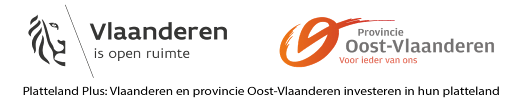 Op 15 januari organiseert het bewonersplatform voor de eerste maal een nieuwjaars-receptie van 11 tot  13u  in de omgeving van de zaal De Priem  bij droog weer of in de zaal bij minder gunstig weer.  Zie ook verder.Intergenerationele ontmoetingsplaats ‘De Priem’ krijgt stilaan vorm.De afgelopen maanden kwam een werkgroep regelmatig samen en werden verschillende inspraakmomenten georganiseerd.  Tijdens meerdere inspraakrondes kon jong en oud zijn zegje doen over het ontwerp.  Kinderen van de tweede kleuterklas tot zesde leerjaar ontwierpen in de klas, in kleine groepjes, hun ideale terrein.  Op een grondplan konden ze allerlei pictogrammen kleven en zo o.a.  aanduiden welke speelelementen en begroeiing ze verkozen.  Eenzelfde oefening werd met volwassenen gedaan tijdens een bijeenkomst met de Beekse Bib Fans (BBF).
De werkgroep met verschillende betrokken vertegenwoordigers (onder andere Kerkfabriek, Beeks bewonersplatform, school, gemeente Waarschoot, BBF, jeugdraad) maakte een selectie van de meest geformuleerde ideeën.  Met deze ideeën ging Regionaal Landschap Meetjesland (RLM) aan de slag.  Zij maakten een aantal mogelijke scenario’s op van hoe het terrein eruit zou kunnen zien.  De werkgroep herleidde dit tot één plan.  Ook dit plan werd tijdens een inspraakmoment aan de inwoners van Beke voorgesteld.  Opnieuw werden suggesties gegeven en werd het plan nog wat bijgeschaafd.Plannen
Zowel het terrein aan zaal ‘De Priem’ als het terrein aan de bibliotheek van Beke worden  heringericht.  Aan het terrein van de bibliotheek komt een petanquebaan met zitbanken, een speelterrein met een wilgenhut, een boomhut en stapstammetjes.
Het terrein van de zaal blijft een open grasveld met een forumplaats van borduren en verschillende ontdekplekjes met tafeltje en zitstammen.  Ook is er een speelplek van boomstammen.  Bij de zaal wordt een bloemenweide ingezaaid.   Insectenhotelletjes maken het plaatje compleet.  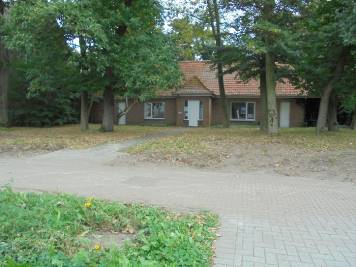 Het speelterrein zal uit natuurlijke elementen bestaan en de gerooide bomen zullen zo veel mogelijk gerecupereerd worden voor de speelelementen.  Voor het realiseren van het terrein zullen de bewoners en de school van Beke meehelpen.Maar er is nog meer: Gedurende het verloop van het project werd duidelijk dat er in Beke nog meer noden zijn.  De Priemwegel zal verlengd worden tot aan de Oude Staatsbaan om op die manier  een veiligere schoolomgeving te creëren.  Ook het kerkplein en de strook naast de kerk wordt heraangelegd.  De parkeerplaatsen krijgen een andere indeling  waardoor er meer parkeerplaatsen zullen kunnen zijn.  Aan zaal ‘De Priem’ komen parkeerplaatsen voor mensen met een beperking.  Tot slot zal ook een deel van de elektriciteit van de nieuwe straatverlichting in de Oude Staatsbaan ondergronds gelegd worden waardoor het voetpad veel toegankelijker zal zijn voor rolstoelen en buggy’s.Historiek DE BEEKSE BIB.  ….  ANKERPUNT VAN DE INTERGENERATIONELE ONTMOETINGSPLAATS ‘DE PRIEM‘Het Beekse bibliotheekgebouw in de Priemwegel wordt een beetje het ankerpunt voor de intergenerationele ontmoetingsplaats ‘De Priem’ die de komende maanden wordt ingericht.Dat gebouw heeft al verschillende functies gehad.  We plaatsen ze even op een rij:Bouwen in de tuin van de pastorie … niet vanzelfsprekend!Begin de jaren 60 zorgde een groep jongeren van Beke voor een bloeiende vakantiewerking voor de lagere schoolkinderen: de VP ! ( het vakantiepatronaat).Maar men wilde meer: een jeugdbeweging die het jaar door activiteiten organiseerde.  Voor de meisjes startte op 19 september 1964 Chirogroep Sint-Monika.  Ouders bouwden voor hen een lokaal tegenover de parochiezaal.  Voor de jongens zag  chirogroep Sint-Jan Berchmans in 1966 het levenslicht.  Aanvankelijk huisde men in een gebouwtje dat enkele ouders hadden opgericht op een achterliggend weiland, naast het toenmalig voetbalveld.  Het werd grotendeels gebouwd met afbraakmateriaal van de gesloopte kleuterklassen.  Omdat de gronden waar het chirolokaal op stond een andere bestemming kregen, diende men uit te kijken naar een nieuwe  locatie.  In de parochieraad werd gewikt en gewogen en het oog viel op een gedeelte van de achtertuin van de pastorie, eigendom van de kerkfabriek.  Enkel ter beschikking voor parochiale verenigingen!Met de kerkfabriek en de pastoor werd een overeenkomst gesloten waarin bepaald werd dat er een jeugdlokaal mocht gebouwd worden… maar dat er naar de toekomst toe wel enkele voorwaarden aan verbonden waren:Het gebouw diende in de eerste plaats voor een parochiale jeugdbeweging.  Indien er geen parochiale jeugdbeweging meer gebruik van zou wensen  te  maken zou het gebouw eigendom worden van de kerkfabriek.Het gebouw kon, indien er geen parochiale jeugdbeweging meer zou in geïnteresseerd zijn, ter beschikking gesteld worden van een parochiale volwassenbeweging.Een krachttoer van ouders en vrijwilligers!In tegenstelling tot de eerste locatie, werd nu geopteerd voor een stevig gebouw in baksteen.Het waren vooral Lucien De Poorter, Lionel Mollet en Pieter De Baets  die, geholpen doorheel wat andere ouders, de bouwwerken tot een goed einde brachten.Maar in 1987 eindigde, wegens gebrek aan leiders, de werking van de jongens chiro op Bekeen ook de meisjes chiro was er om dezelfde reden mee gestopt.Andere bestemming …Aangezien er geen parochiale jeugdbeweging meer was, had de KWB-afdeling van Bekebelangstelling voor het gebouw.  Zij gebruikten het nog enkele jaren als hun clublokaal.  In1990  werd de KWB-afdeling Beke  opgeheven… en stond het lokaal opnieuw leeg.De Beekse bibliotheek … in Priemwegel nummer 1.In 1966 werd door de vrije parochiale bibliotheek van Zomergem een afdeling opgericht opBeke.  Aanvankelijk waren het enkele bakken boeken die in de parochiezaal werden gestapelden op zondagvoormiddag op de tafels werden geplaatst om boeken te laten ontlenen.  Toen was e parochiezaal op zondagvoormiddag open als café … wat een goede combinatie was.Later werden er wel vaste rekken geplaatst zodat er een groter aanbod kwam.In 1990 trachtte het gemeentebestuur en de bibliotheekcommissie van Zomergem (de 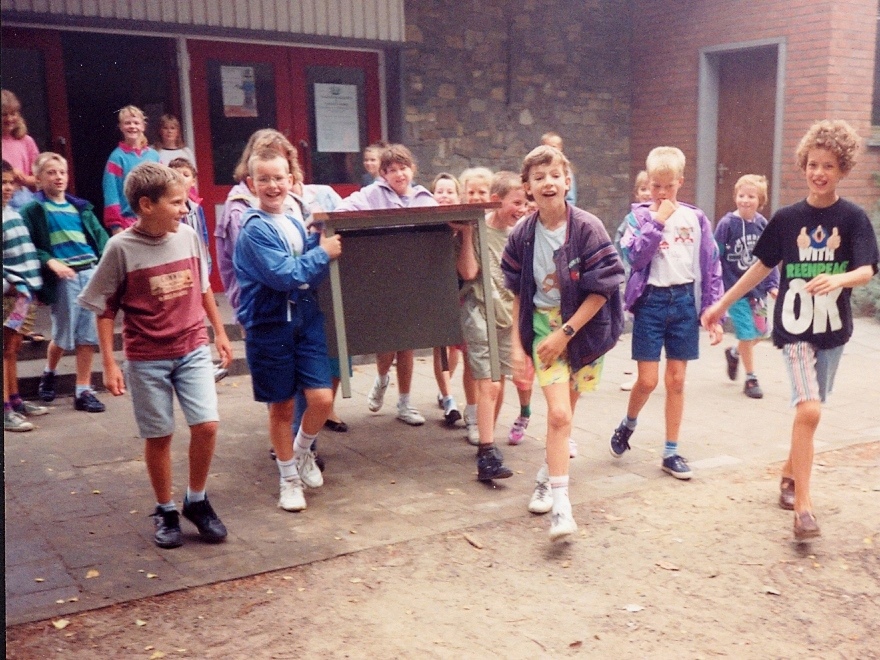 parochiale bibliotheek was inmiddels gemeentelijke bibliotheek geworden) van de bibliotheek van Beke een volwaardige en erkende uitleenpost te maken.  Daarvoor moest het ondergebracht worden in een afzonderlijk gebouw… en niet in een zijlokaal van de parochiezaal.  Het vroegere chirolokaal bleek de oplossing.  Na heel wat aanpassingswerken (o.a.  installatie centrale verwarming) hielpen de schoolkinderen op 4 september 1991 mee, om de boeken te verhuizen.  En of daardoor hun leeshonger werd aangescherpt?!Voortbestaan Beekse bib bedreigd?In maart 2007 was er even beroering op Beke als in een kranteninterview het beleidsplan vande gemeente Zomergem werd toegelicht.  Het behoud van de uitleenposten Oostwinkel enBeke werd er ernstig in vraag gesteld.  Onder de lezers van Beke werd spontaan een petitieopgestart en ook de Beekse basisschool verzamelde honderden handtekeningen…In september 2007 kwam het verlossende besluit: de bibliotheekafdelingen Oostwinkel en Beke mochten blijven bestaan.   Maar … “Nieuwe bazen … nieuwe wetten.”In de jaarlijkse vergadering van het bewonersplatform met de nieuwe schepencolleges van Zomergem en Waarschoot op 12 juni 2013 werd gepolst naar het voortbestaan van de Beeksebib.  De algemene trend… alles centraliseren, zeker in het bibliotheeklandschap….  stelde onshelemaal niet gerust.  Bij een babbeltje ‘aan de toog’ achteraf, hoorden we dat het eigenlijkaan de Bekenaren zelf zou liggen als ‘hun’ bib.  verder zou kunnen blijven bestaan.  Dat vielniet in dovenmansoren, want reeds op 21 juni  stak men op Beke de koppen bij elkaar enwerd de problematiek van de Beekse bib.  onder de loep  genomen.  Er werd besloten BBF opte richten, de ‘Beekse Bib.  Fans’.  Doel: maandelijks ondersteunende activiteiten organiserenom zo de weg naar de bib te vinden en er zo een ontmoetingsruimte van te maken.Redding nabij??In een onderhoud,  kort nadien met het Schepencollege van Zomergem, zag men er wel wat in om die locatie te behouden, ook als een mogelijke ontmoetingskans voor de Beekse bevolking.  Het aanbod van BBF om het ontlenen van boeken door vrijwilligers te laten gebeuren( Marleen en Heidi, beiden gediplomeerde bibliothecarissen !) werd door de gemeente op prijs gesteld.  Meer dan alleen de bib??In 2015 werd er aan gedacht om de gronden voor de bib én naast de ‘parochie’zaal, nuttig temaken als intergenerationele ontmoetingsplaats voor de bevolking.  De kerkfabriek, nogsteeds eigenaar van het bibliotheekgebouw en ook van de grond vooraan, sloot met degemeente Zomergem een gebruiks-overeenkomst met als voorwaarde o.a.  dat die grond zolang mocht gebruikt worden als het bibliotheekgebouw door de gemeente werd gehuurd en ten dienste werd gesteld van de Beekse bevolking.  De kerkfabriek dacht aldus nog altijd te handelen in de geest van de oorspronkelijke  bedoeling van het ter beschikking stellen van een deel van de tuin van de pastorie.Winkels op Beke … doorheen de jaren!Kleinere dorpen hebben bijna geen winkels en handelszaken meer.  Op Beke is dat zeker het geval!  Ooit was dat anders!WINKELS – HANDELSZAKEN  OP BEKE 		rond de jaren 1950 (de lijst van Beekse cafés werd reeds eerder in de Beekse Krant opgenomen)Beke (Waarschoot)157	    	kuidenierswinkel	   		De Zutter (of De Sutter)143		fietsen en gasvuren			Roger Wibo137		kruidenierswinkel			Vervaet- Scheirlynck Suzanne133		beenhouwer				Medard De Pauw105		bieren-dranken			Willem Buysse-De Vuyst Sidonie101		dameskapper- schoenmaker		Marcel De Smet-D’Houst Elisabeth85		herenkapper				Kamiel De Vuyssere, ‘Witte Schale’75		meubelwinkel				Albert Gevaert69		bakkerij-kruidenierswaren		Georges D’Hoore61		zaden – vogelkooien			Janssens53		kruidenierswinkel			SnauwaertVeldeken (Waarschoot)2		kruidenierswinkel			VersluysOude Staatsbaan (Zomergem)14		Bakkerij-kruidenierswaren		De Bal-De Sutter32		kruidenierswaren			gezusters Maenhaut38		melk- kruidenierswaren		André Claeys42		schilder - verfwinkel			Albert Laureyns50		smid - vuren				De Muer- Van Maldegem Mathilde54		bakkerij- kruidenierswaren		Jozef Joos- De Pauw Rachel56		meubelwinkel				De Brauwer58		stoffen-nieuwkuis, sterke dranken	Joos Marie-JosephGrote Baan (Zomergem)14		herenkapper				Maurice GrijpPaterstraat: (Zomergem)23		kruidenierswinkel			VerheeckeMisschien zijn we er nog wel vergeten … of is er hier of daar een foutje ingeslopen?!In dat geval, geef ons een seintje! Heb je nog een foto van die winkel van destijds? Bezorg ons hem  ons,  we willen  die graag inscannen.  noel.vermeire@telenet.be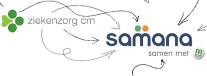 Ziekenzorg werd Samana:Samana  richt zich vooral tot mensen die het wat moeilijker hebben op gezondheidsgebeid en daardoor soms dreigen te vereenzamen of die het  wat rustigeraan willen doen.  Bestuursleden komen regelmatig op bezoek.Maandelijks wordt een passende activiteit georganiseerd:  een bedevaart, bijwonen van  een toneelvoorstelling, verhelderende uitleg over een practisch- of gezondheidsprobleem, twee spelletjesnamiddagen.  Op 17  april is er een Paasfeest.   Contactpersoon: Marleen Pattyn tel.  09 372 76 81 of per mail: pattyn.marleen@telenet.be                           OKRA: Organisatie waar mensen mekaar ontmoeten, ontdekken, omarmen, en ontspannen.OKRA richt zich tot mensen van de derde leeftijd.Zij organiseren ontmoetingen om de 14 dagen: op donderdag fietsen vanaf  6 april.Kaarten:  elke 1ste, 3de en 5de woensdag van de maand.  Verder kan je ook mee op uitstap, op dagreis, bowlen, oliebollen eten … Welkom ook op woensdag 11 januari om 14.00 uur voor een nieuwjaarsreceptie en bingo.  Contactpersoon: Roger De Wilde tel.  0475/50 95 48.   of per mail: lutgarde.maenhaut@telenet.beFemma Beke: Een toffe groep culinaire, creatieve, sportieve, ...  dames.Elke maand zijn er een 2 à 3-tal activiteiten, er is voor elk wat wils.Er zijn  kookavonden, je kan leren haken en breien of  creaties maken voor gevorderden.Er worden leuke bloemstukjes gemaakt, er wordt genaaid ...  Ook informatieve avonden komen aan bod: thema's rond kruiden, interieurstyling, gezondheid en beautytips, ...Jammer genoeg is het jaarprogramma voor 2017 nog niet klaar.Wil je graag vrijblijvend op de hoogte blijven van alle activiteiten, word dan lid van de facebookgroep: Femma Beke of stuur een mailtje naar dirk.cloetens@telenet.be.Men noteert jou dan op de maandelijkse mailinglijst zodat ook jij niets hoeft te missen.Femma  hoopt  op talrijke reacties.  Contactpersoon:  Brenda De Meyer tel.  0478 30 29 31 na 18.00uBBF: Beekse Bib Fans:De activiteiten gaan door in de Beekse Bibliotheek, De Priem 1.  De uitleen gaat door elke donderdag van 15.00 uur tot 17.00 uur en op de 1ste zondag van de maand van 9.30 uur tot 11.30 uur.Elke eerste zondag van de maand is er bovendien van 10.00 uur tot 11.30 uur een activiteit  voor kinderen waarop  ook de ouders welkom zijn.  (zie facebookpagina: Beekse Bib Fans) Zondag 1 januari gesloten.Zondag 5 februari: Winterwandeling: op stap met een sneukel onderweg.Op vrijdag 10 maart vanaf 19.00 uur: voor jeugd en volwassenen: Kennismaken met klei.Contactpersoon: Marleen Pattyn tel  09/372 76 81 of per mail: bibbeke@zomergem.beBasischool Beke – Oudercomité:Op zaterdag 18 februari:  een jaarlijkse traditie: de rode draad quiz  van het oudercomité.Op maandag 13 maart:  opendeur- en inschrijvingsdag  in de school  vanaf 9 uur.Op zaterdag 3 juni : sneukeltoer ingericht door het oudercomité.Contactpersoon: dir.  Bart Mattheeuws tel.   09 372 75 79 of per mail: schoolbeke@telenet.beMeldingenInfomoment: Veilige fietsoversteekplaats!Zoals in de krant eerder werd aangegeven, overweegt men een veilige oversteekplaats voor fietsers en voetgangers aan te leggen ter hoogte van de Lege Voorde /N9.  Omdat dit een heel ingrijpende verandering kan zijn voor de bewoners en de automobilisten,  wil het gemeentebestuur van Waarschoot de mening van de Beekse  bevolking kennen.  De mogelijke plannen worden aan het publiek voorgesteld.  Loop eens binnenop zondag 11 decembertussen 10-11.30uin de bibliotheek van Beke,De Priem 1.Iedereen is welkom om de plannen in te kijken en zijn mening te geven.Foto’s van Beke:Heb je nog foto’s van Beke vroeger? Wil je ook dat ze voor de toekomst bewaard worden?Je krijgt hiervoor de kans: Er zal een moment georganiseerd  worden waarop de foto’s in de bibliotheek van Beke ingescand zullen  kunnen  worden onder de kundige leiding van Comeet.  Je neemt nadien de foto’s weer mee naar huis.  Geef een seintje aan Marleen Pattyn (tel.  09/ 372 76 81)  als je foto’s wil laten scannen, dan zal je vernemen wanneer het scannen  plaats zal kunnen hebben.   De informatiebladen van Waarschoot en Zomergem zijn nog steeds  ter beschikking.  Je vindt ze  in een muurkastje aan de gevel van de basisschool (naast de broodautomaat). Neem gerust een exemplaar mee.  Zo blijf je op de hoogte van het reilen en zeilen in de beide gemeentes.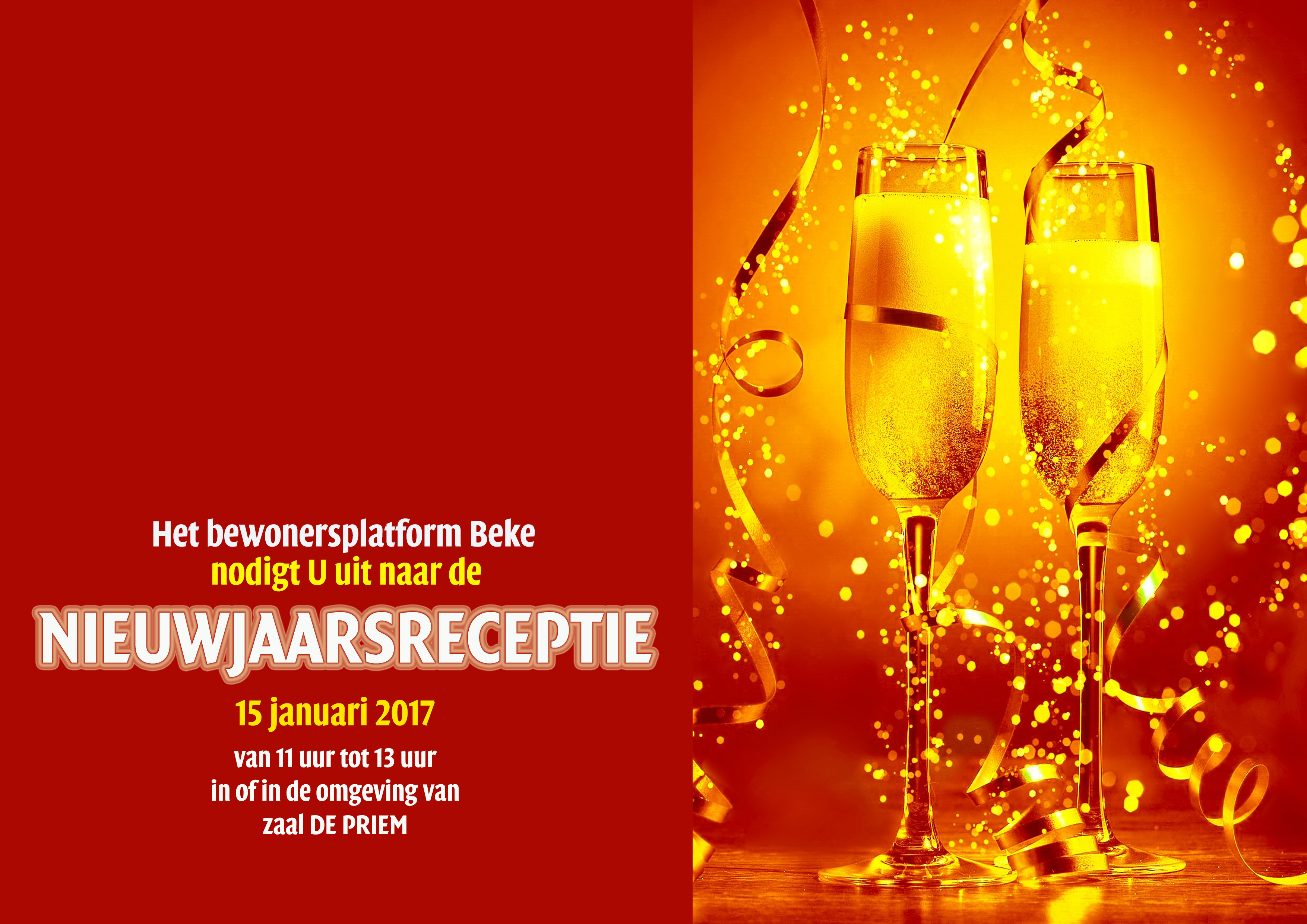 Leden van het bewonersplatform:Bart Bonroy	           	Meirlare 11 (Z)	                      	bart@stable-to-table.comMario Desmet	             	Paterstraat 37 (Z)                        	mario.de.smet1@telenet.beMia De Valck	            	Beke 147 (W)		      	mia.devalck@skynet.beBart Mattheeuws             	Korteboeken 52 (Z)                      	schoolbeke@telenet.beMarleen Pattyn                	Oude Staatsbaan 84 (Z)               	pattyn.marleen@telenet.beGeert Roggeman	             	Beke 151 (W)	                       	geert.roggeman@pandora.beEtienne Van Laere          	Oude Staatsbaan 48 (Z)                	vanlaere.etienne@skynet.beNoël Vermeire	            	Oude Staatsbaan 84(Z)                	noel.vermeire@telenet.beVerenigingsleven